    “07”июнь  2019 й.                                  №  158                                              “07”июня 2019 г.     Подольск ауылы                                                                                             село ПодольскО внесении изменений в постановление администрации сельского поселенияТаналыкский сельсовет муниципального района Хайбуллинский район Республики Башкортостан от 27 декабря 2016 года № 176«Об утверждении порядка осуществления администрацией сельского поселения Таналыкский сельсовет муниципального района Хайбуллинский район Республики Башкортостан бюджетных полномочий главных администраторов доходов бюджетов бюджетной системы Российской Федерации»В соответствии со статьей 160.1 Бюджетного кодекса Российской Федерации,  Администрация сельского поселения Таналыкский сельсовет муниципального района Хайбуллинский район Республики Башкортостан ПОСТАНОВЛЯЕТ:    1. Внести в постановление администрации сельского поселения Таналыкский  сельсовет муниципального района Хайбуллинский район Республики Башкортостан от 27 декабря 2016 года № 176 «Об утверждении порядка осуществления администрацией сельского поселения Таналыкский сельсовет муниципального района Хайбуллинский район Республики Башкортостан  бюджетных полномочий  главных администраторов доходов бюджетов бюджетной системы Российской Федерации» следующие изменения: 1.1  приложение № 1 «Перечни главных администраторов доходов бюджетов бюджетной системы Российской Федерации – органов местного самоуправления муниципального района Хайбуллинский район Республики Башкортостан» дополнить следующими кодами бюджетной классификации:приложение № 2 «Перечень кодов подвидов доходов по видам доходов, главными администраторами которых являются органы местного самоуправления сельского поселения Таналыкский сельсовет муниципального района  Хайбуллинский район Республики Башкортостан» установить следующую структуру кодов подвида доходов:по виду дохода 000 2 02 49999 10 0000 150 «Прочие межбюджетные трансферты, передаваемые бюджетам сельских поселений» установить следующую структуру кода подвида доходов:2. Контроль за исполнением настоящего постановления оставляю за собой.Глава сельского поселения	А.С.ЮзеевБАШКОРТОСТАН РЕСПУБЛИКАһЫХӘЙБУЛЛА РАЙОНЫМУНИЦИПАЛЬ РАЙОНЫТАНАЛЫК АУЫЛ СОВЕТЫАУЫЛ БИЛӘМӘҺЕХАКИМИӘТМ. Ғәфүри  урамы, 16, Подольск  ауылы, 453805тел/факс (34758) 2-63-82e-mail: tanalik1@rambler.ru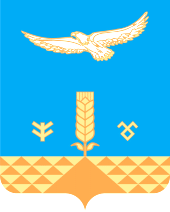 АДМИНИСТРАЦИЯсельского поселенияТАНАЛЫКСКИЙ сельсоветМУНИЦИПАЛЬНОГО РАЙОНА ХАЙБУЛЛИНСКИЙ РАЙОНРеспублики Башкортостанул.М.Гафури ,16 с. Подольск,453805тел/факс (34758) 2-63-82e-mail: tanalik1@rambler.ruОКПО 04281160,ОГРН 1020202037239, ИНН/КПП 0248000912/0248011001ОКПО 04281160,ОГРН 1020202037239, ИНН/КПП 0248000912/0248011001ОКПО 04281160,ОГРН 1020202037239, ИНН/КПП 0248000912/0248011001          КАРАР                                          ПОСТАНОВЛЕНИЕ7912 02 4999910 7201 150Прочие межбюджетные трансферты, передаваемые бюджетам сельских поселений (расходные обязательства, возникающие при выполнении полномочий органов местного самоуправления по вопросам местного значения)7201 150расходные обязательства, возникающие при выполнении полномочий органов местного самоуправления по вопросам местного значения